UKS2 How do the ‘Heroes of Faith’ encourage Christians today?
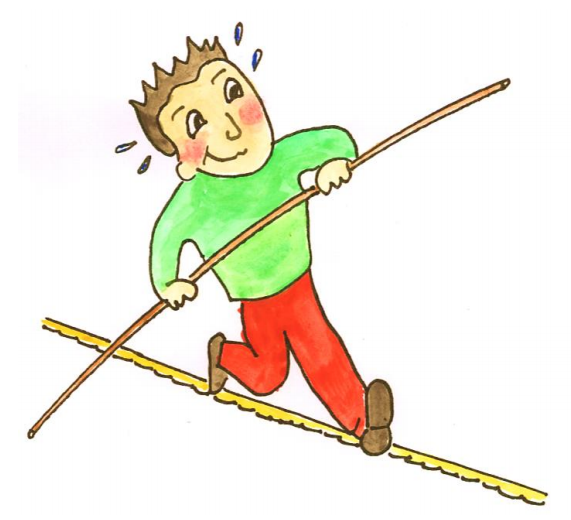 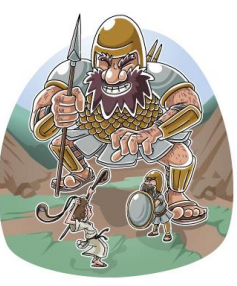 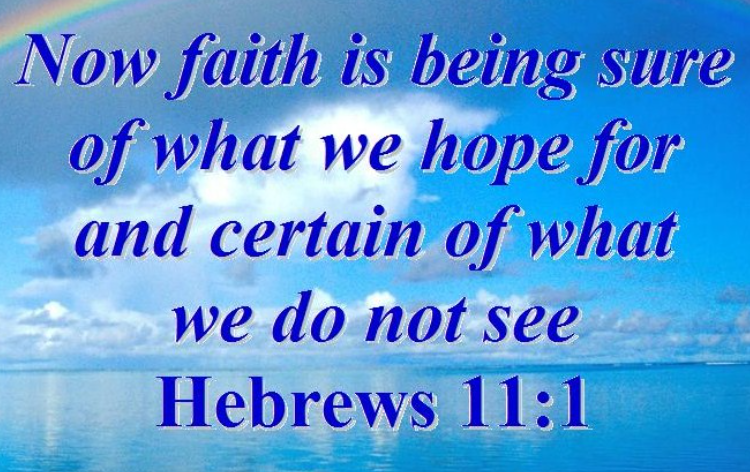 TThgehe What words should we understand and be able to use?